OUTing the Past February/March 2020The International Festival of Lesbian, Gay, Bisexual & Trans HistoryFind out more @ OTP Website Home   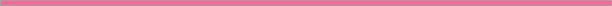 OTP Festival Invitation & Application for Popular History & Unique Oral Testimony PresentationsApplications Open: 1st September 2019 Applications Close: 30th September 2019 Dear Applicant,Many thanks for your interest in this project. OUTing the Past International Festival of LGBT+ History is delighted to invite presentations for 2020 to be celebrated at European and US Festival Hubs.  We are keen to receive individuals and groups that showcase either:  A historical reading of the past, or  An archival source and personal oral testimonies, sets of photos, or significant documents and the stories behind them  2. Researched presentation on a piece of unknown LGBT history. Your historical presentation/reading/interpretation might be a presentation/explanation of a past local, regional, or national:  Event or related events, of direct relevance to the Human/LGBT Rights agenda & experience of history, of a group or a specific campaign   Account of a personal journey that includes a number of view-points.  The theme for Schools OUT UK LGBT History Month 2019 is Poetry, Plays and Prose. This means we can connect to the English curriculum of schools and the four people we have chosen to link to them are: Lorraine Hansberry (1930 – 1965): lesbian playwright; author of ‘A Raisin In The Sun’, the first play written by an African American woman to be produced on Broadway. The title comes from the poem "Harlem" (also known as "A Dream Deferred") by Langston Hughes. For some time the play was part of the O Level and GCSE syllabuses. Hansberry inspired the song by Nina Simone "To Be Young, Gifted and Black".E.M. Forster (1879 – 1970): gay author, widely regarded as one of the greatest British writers of the 20th century. ‘A Passage To India’ brought him his first success, and he has had several other books adapted as Merchant Ivory films – ‘A Room With A View’, ‘Where Angels Fear To Tread’ and most significantly ‘Maurice’, a gay love story. Forster wrote the novel in 1913, but left instructions that it was not to be published until after his death. Next year is the 50th anniversary of Edward’s death, and we anticipate there will be much in the media about him.William Shakespeare (1564 – 1616): quintessentially British, we have chosen Shakespeare as our bisexual reference, as his work is very much at the heart of the English curriculum. This is important given the ongoing difficulties over inclusive teaching. Sonnet 20 is widely quoted as being written about a man.Dawn Langley Simmons (c.1922 – 2000): our trans Face is probably the least well-known but undoubtedly had a fascinating story. The child of Vita Sackville West, before transitioning Dawn wrote an acclaimed biography of Princess Margaret. After transition she wrote a biography of eccentric actress Dame Margaret Rutherford, and was ‘semi-adopted’ by her. But probably most interesting is the fact that Dawn’s marriage to John-Paul Simmons, on 21 January 1969, was the first legal inter racial mariage in South Carolina!The entire year is dedicated to Lyra MckeeEach festival presentation is intended as a vignette of no more than twenty minutes long, followed by a ten-minute Q&A session. We are particularly keen to showcase past experiences and history presentations from those sections of our community whom we too rarely hear from, such as; black and ethnic minority, disabled, and bisexual people. A fee of £20 is payable by UK based Hubs to successful applicants’ post-presentation. Your presentation’s source might be:  A testimony about a personal or collective experience  A set of campaigning leaflets/publicity and the story behind them,  A letter or document that again provides a reading of that past commonly ignored or denied. All categories of presentations should commonly help educate the general public about the neglected understanding of past attitudes towards sexual orientation and gender identityYour contact details and presentation information will be retained by OUTing the Past’s Gazette Coordinator for future use, unless you request them to be deleted. The Gazette Coordinator can be contacted at Festival.Gazette@outingthepast.org.ukIf you wish your information to be shared with third-party organisations expressing an interest in showcasing LGBT history, or if you would like your presentation submission to be placed on the LGBT History Month Websites, please tick the boxes that apply and ensure your application is signed. I would like my Information to be shared with third-party organisations showcasing LGBT History.   I would like my presentation to be placed on the LGBT History Month Website  CLOSING DATE FOR INVITATION OF PRESENTATIONS: 30TH SEPTEMBER 2019 This form MUST be submitted using this Word Format, illegible applications will be returned. *Tick/underline/strike through/highlight, or delete options, as requiredFor more information contact Caroline @ : Festival.Gazette@outingthepast.org.uk  Please Note. Selection of Presentations is the decision of the individual Hub organisers. Successful applicants should all be notified by the Hub by 14TH NOVEMBER Further information about your presentation for Festival Hubs Applicants are also invited to submit a blog of up to 200 words to advertise their presentation on the LGBTHM Website. Your Name Contact Address Contact Phone Number Email Contact Organisation representing (if applicable) The Title of Your Presentation  Is your presentation: a) A historical presentation? 	       Yes / No* 	 a) A historical presentation? 	       Yes / No* 	 a) A historical presentation? 	       Yes / No* 	 b)  An archival presentation?       Yes / No* b)  An archival presentation?       Yes / No* b)  An archival presentation?       Yes / No* b)  An archival presentation?       Yes / No* b)  An archival presentation?       Yes / No* b)  An archival presentation?       Yes / No* b)  An archival presentation?       Yes / No* b)  An archival presentation?       Yes / No* If (a), what evidence is it based on (e.g. records, personal archive, oral testimony, etc.)? 	 How does your presentation add to our understanding of LGBT History (e.g. Untold Story, Hidden History, etc.) Please provide a brief description.  Use Amplification Sheet Use Amplification Sheet Use Amplification Sheet Use Amplification Sheet Use Amplification Sheet Use Amplification Sheet Use Amplification Sheet Use Amplification Sheet Use Amplification Sheet Use Amplification Sheet My presentation covers*:  L G B B T All BAME BAME Disabled Other (Amplify) If your Presentation is accepted, will you require access to:  If your Presentation is accepted, will you require access to:  If your Presentation is accepted, will you require access to:  If your Presentation is accepted, will you require access to:  If your Presentation is accepted, will you require access to:  If your Presentation is accepted, will you require access to:  If your Presentation is accepted, will you require access to:  If your Presentation is accepted, will you require access to:  If your Presentation is accepted, will you require access to:  If your Presentation is accepted, will you require access to:  If your Presentation is accepted, will you require access to:  Data projector                Yes / No* Data projector                Yes / No* Data projector                Yes / No*  Other (please state) 	 	  Other (please state) 	 	  Other (please state) 	 	  Other (please state) 	 	  Other (please state) 	 	  Other (please state) 	 	  Other (please state) 	 	  Other (please state) 	 	  Other (please state) 	 	  Other (please state) 	 	  Other (please state) 	 	 Which LGBT History Festival Hubs are you applying for? Which LGBT History Festival Hubs are you applying for? Which LGBT History Festival Hubs are you applying for? Which LGBT History Festival Hubs are you applying for? Which LGBT History Festival Hubs are you applying for? Which LGBT History Festival Hubs are you applying for? Which LGBT History Festival Hubs are you applying for? Which LGBT History Festival Hubs are you applying for? Which LGBT History Festival Hubs are you applying for? Which LGBT History Festival Hubs are you applying for? Which LGBT History Festival Hubs are you applying for? OUTing the Past: England (South)  OUTing the Past: England (South)  OUTing the Past: England (South)  Yes / No* Yes / No* Yes / No* Yes / No* Yes / No* OUTing the Past: England (Midlands)  OUTing the Past: England (Midlands)  OUTing the Past: England (Midlands)  Yes / No* Yes / No* Yes / No* Yes / No* Yes / No* OUTing the Past:  England (North)  OUTing the Past:  England (North)  OUTing the Past:  England (North)  Yes / No* Yes / No* Yes / No* Yes / No* Yes / No* OUTing the Past:  WalesOUTing the Past:  WalesOUTing the Past:  WalesYes / No* Yes / No* Yes / No* Yes / No* Yes / No* OUTing the Past:  Ireland (NI)OUTing the Past:  Ireland (NI)OUTing the Past:  Ireland (NI)Yes / No* Yes / No* Yes / No* Yes / No* Yes / No* OUTing the Past:  Ireland (Rep.) OUTing the Past:  Ireland (Rep.) OUTing the Past:  Ireland (Rep.) Yes / No* Yes / No* Yes / No* Yes / No* Yes / No* OUTing the Past:  USA OUTing the Past:  USA OUTing the Past:  USA Yes / No* Yes / No* Yes / No* Yes / No* Yes / No* My Presentation is in*: English / Welsh / Irish / Other________ My Presentation is in*: English / Welsh / Irish / Other________ My Presentation is in*: English / Welsh / Irish / Other________ My Presentation is in*: English / Welsh / Irish / Other________ My Presentation is in*: English / Welsh / Irish / Other________ My Presentation is in*: English / Welsh / Irish / Other________ My Presentation is in*: English / Welsh / Irish / Other________ My Presentation is in*: English / Welsh / Irish / Other________ My Presentation is in*: English / Welsh / Irish / Other________ My Presentation is in*: English / Welsh / Irish / Other________ My Presentation is in*: English / Welsh / Irish / Other________ This completed form should be submitted to: This completed form should be submitted to: This completed form should be submitted to: This completed form should be submitted to: Festival.Gazette@outingthepast.org.uk Festival.Gazette@outingthepast.org.uk Festival.Gazette@outingthepast.org.uk Festival.Gazette@outingthepast.org.uk Festival.Gazette@outingthepast.org.uk Festival.Gazette@outingthepast.org.uk Festival.Gazette@outingthepast.org.uk Presentation Description Any Other Detail?